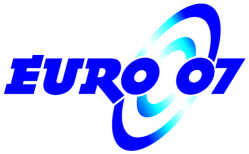 ЕВРО 07 Македонија ДООЕЛ - Скопје, увозник и дистрибутер на автоделови,  има потреба од работници :- 2 магацински опртаториУслови кои кандидатите треба да ги исполнуваат:-  минимум ССС - способност за работа со броеви и бар-код читачи- минимум 3 год. претходно искуство и способност за самостојно планирање на работата  (кандидатите без работно искуство се охрабруваат рамноправно да аплицираат)- способност за тимска работа- возачка дозвола б-категорија- високо ниво на комуникативностВашите CV-а може да ги испратите на hr@euro07.mk , најкасно до 20.04.2019Одбраните кандидати ќе бидат повикани на разговор.За подетални информации за слободните работни места, Ве молиме посетете ја нашата веб страница http://www.euro07.mk/careers/careers.php 